Международная      Детско -  Юношеская    Смена- Спорт! Позитив! Творчество!2014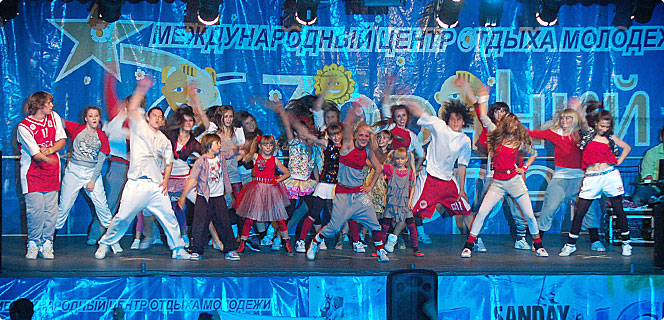 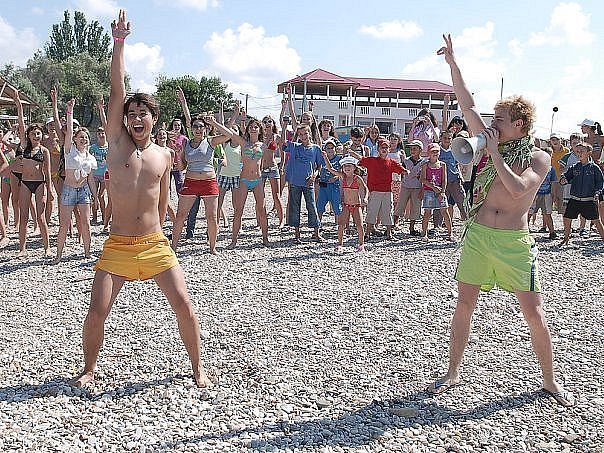 Международный центр  отдыха «Звездный Берег» приглашает мальчишек и девчонок отлично провести  летние каникулы в  Детско-юношеском лагере Спорт! Позитив! Творчество       Международный  центр отдыха «Звездный Берег»»   расположен      в экологически  чистом месте  на юго-западе Крыма, на берегу Черного моря. Это курортная зона поселка Орловка, в  от легендарного города - героя  Севастополя .В период июнь-август 2014 года в МЦОМ  «Звездный  Берег»   планируется  проведение детско-юношеской смены, в  которой будут принимать участие школьники из Украины, России,  и других стран СНГ. Международная   детско-юношеская смена  - это лагерь нового, творческого,   спортивного   поколения, где расположен  уникальный единственный в СНГ парк аттракционов» Новый Голливуд».  Для участия в смене приглашаются  активные, спортивные, творческие ребята школьного возраста.Цели и задачи Международной  Детско-юношеской смены:                                              -Пропаганда здорового образа жизни;                                              -Популяризация  физкультуры и спорта;                                              -Укрепление дружбы детей  из разных стран;                                              -Получение незабываемых эмоций;            Международная  Детско-юношеская смена официально   будет открыта   1 июня  - в Международный  День  Защиты Детей. Вечером ребята смогут познакомиться друг с другом на праздничном концерте, посвященном не только Дню Защиты детей , но и открытию  Смены – Спорт! Позитив! Творчество!         В ТЦ «Звездный Берег» проходит множество детских фестивалей и конкурсов. Ваши дети смогут не только посмотреть мероприятие, но также и принять в нем участие, почувствовать себя в роли знаменитого артиста, выступая с профессиональной сцены.  В течении смены будут  происходить съемки разными телеканалами. 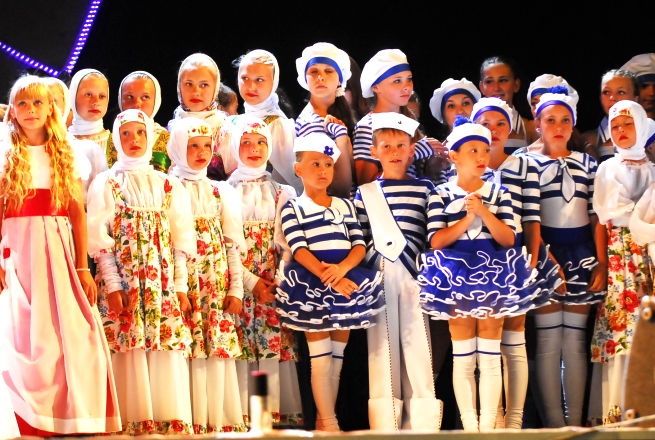 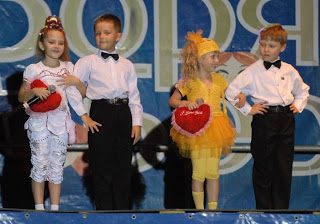 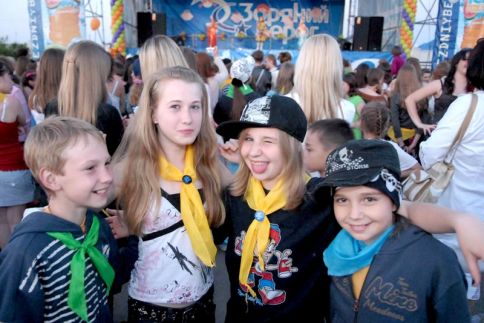 В рамках Смены планируется проведение таких мероприятий-спортивно-развлекательная  игра «Я-ГЕРОЙ» В ПАРКЕ АТРАКЦИОНОВ «Новый Голливуд» . Идея демонстрации человеческих возможностей , физической силы , ловкости , желания преодоления препятствий и сложностей будет облачена в форму праздника , позитива, героизма, юмора и творчества.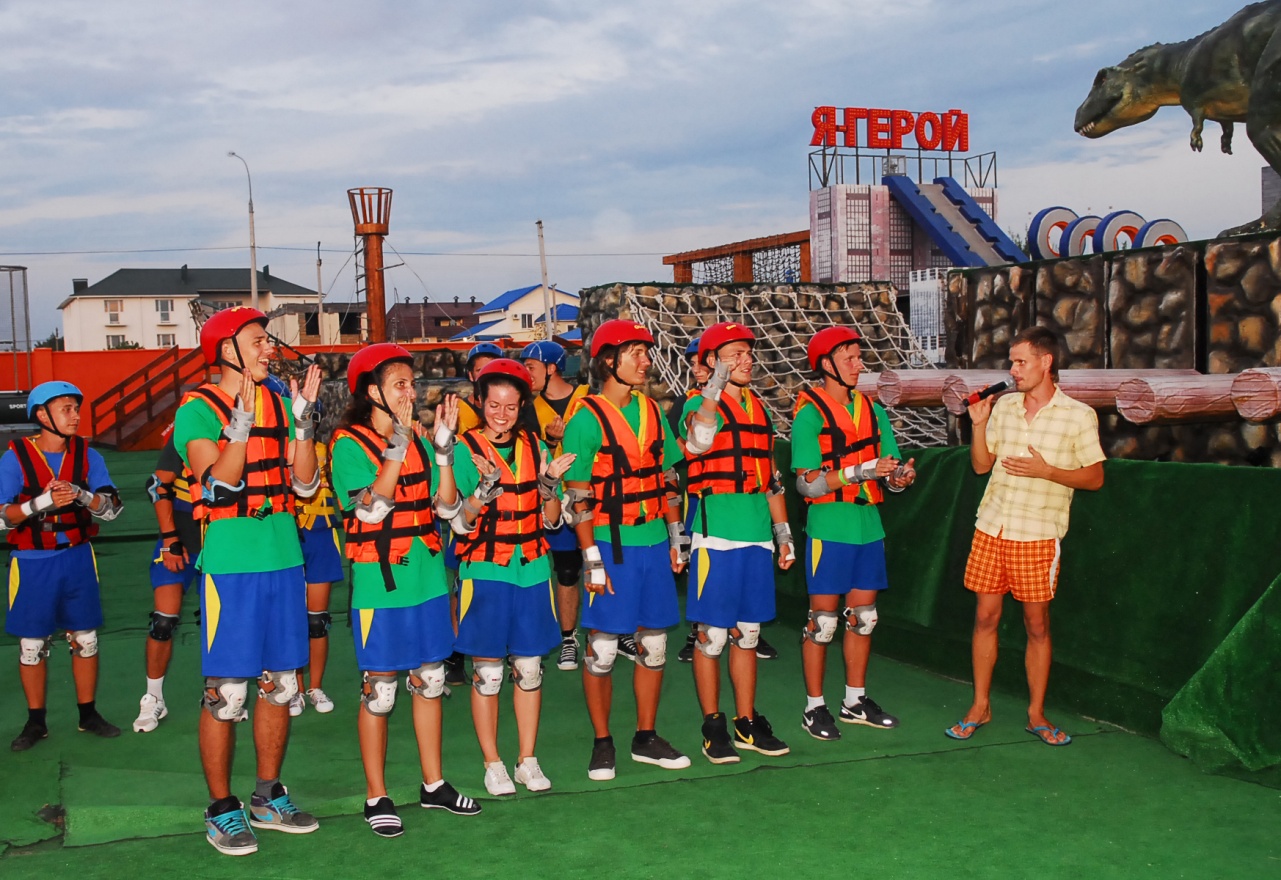 Парк состоит из 9 игровых платформ. В основу оформления парка аттракционов «Новый Голливуд» легли голливудские киношедевры. Здесь есть и корабль из «Пиратов  карибского моря», и вращающаяся пасть акулы из фильма «Челюсти», полоса препятствий из «Парка Юрского периода». Также можно ощутить себя героем фильма «Пятый элемент», пройти комнату страха с множеством препятствий или отправиться на «Космическое вторжение» 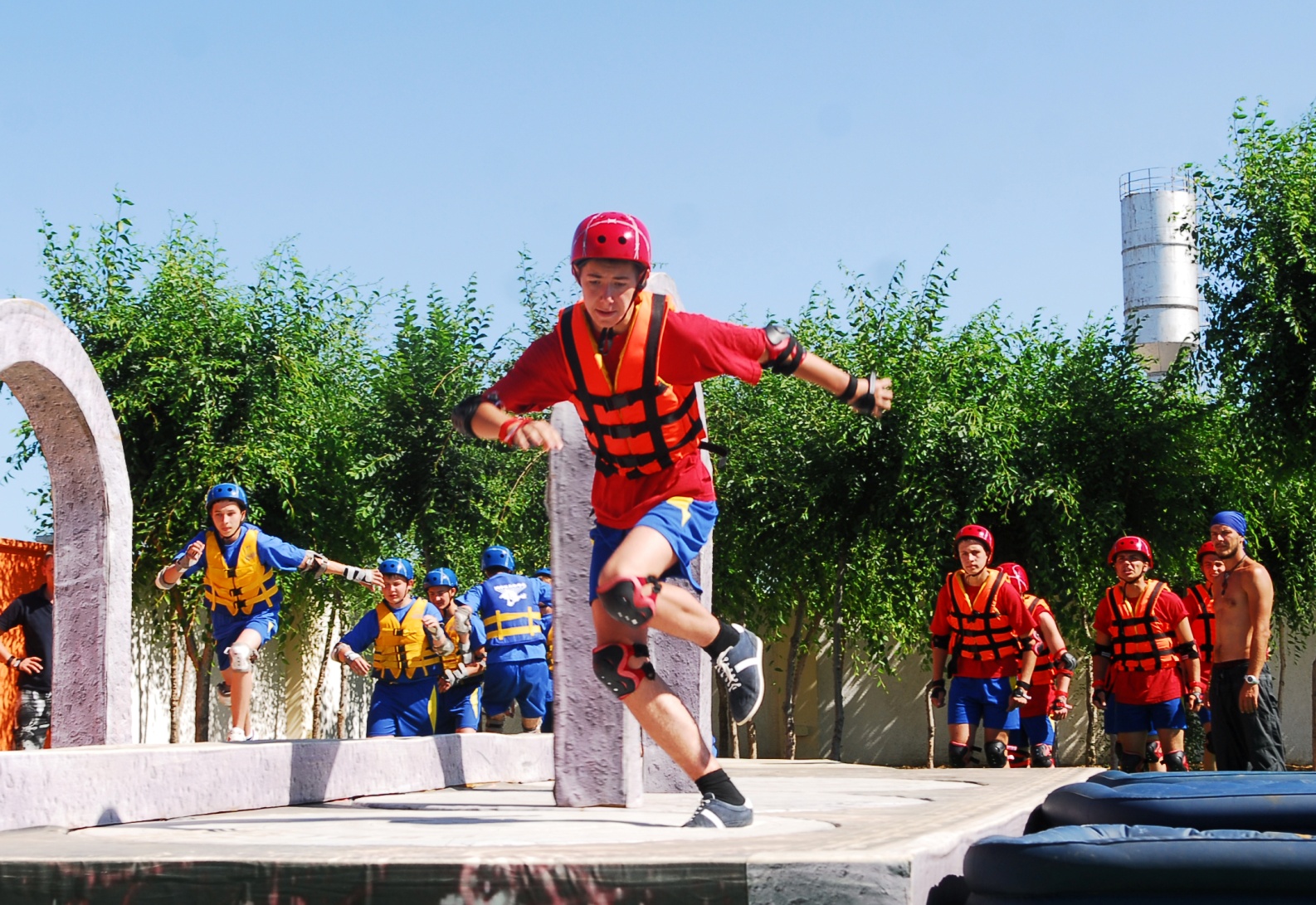 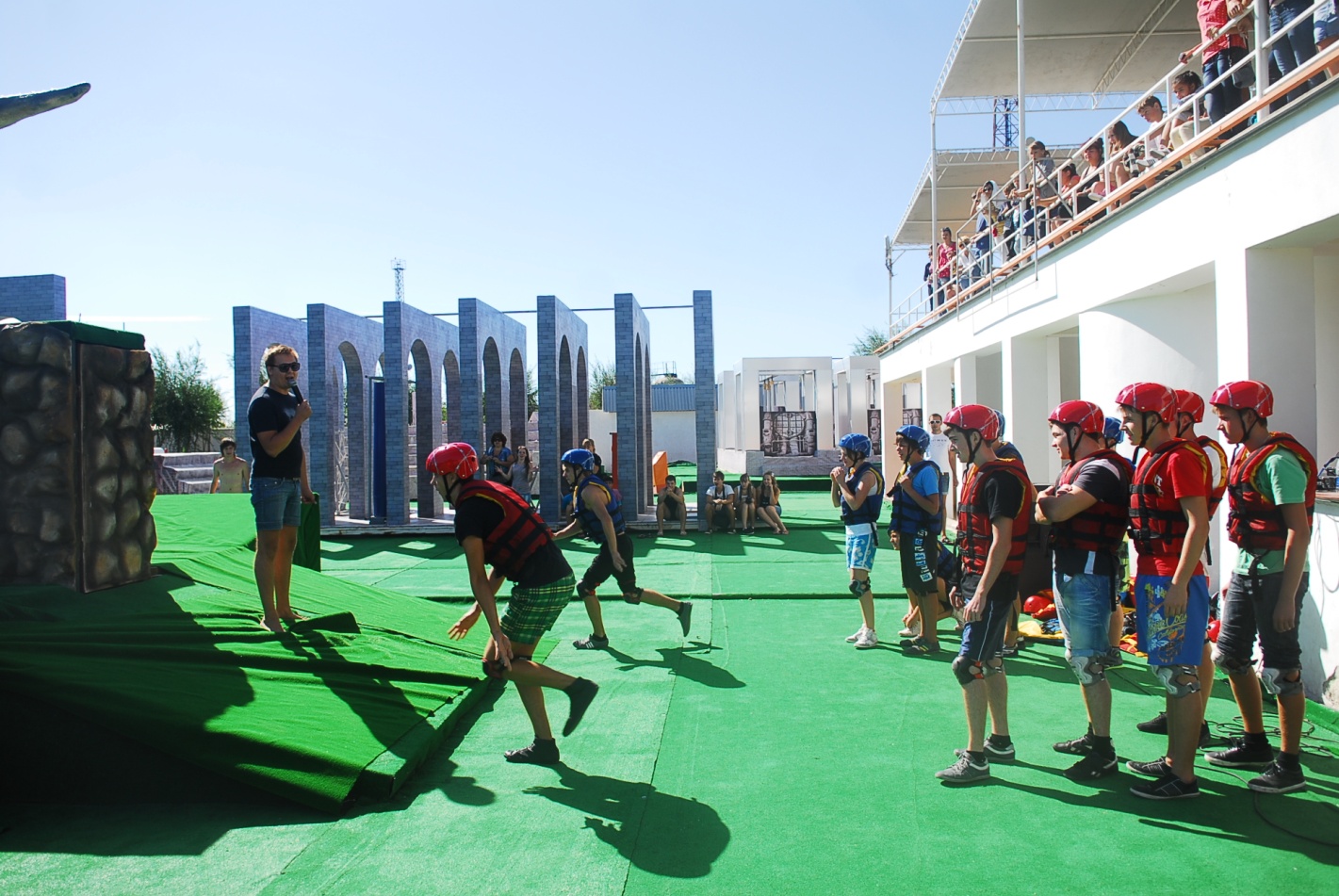 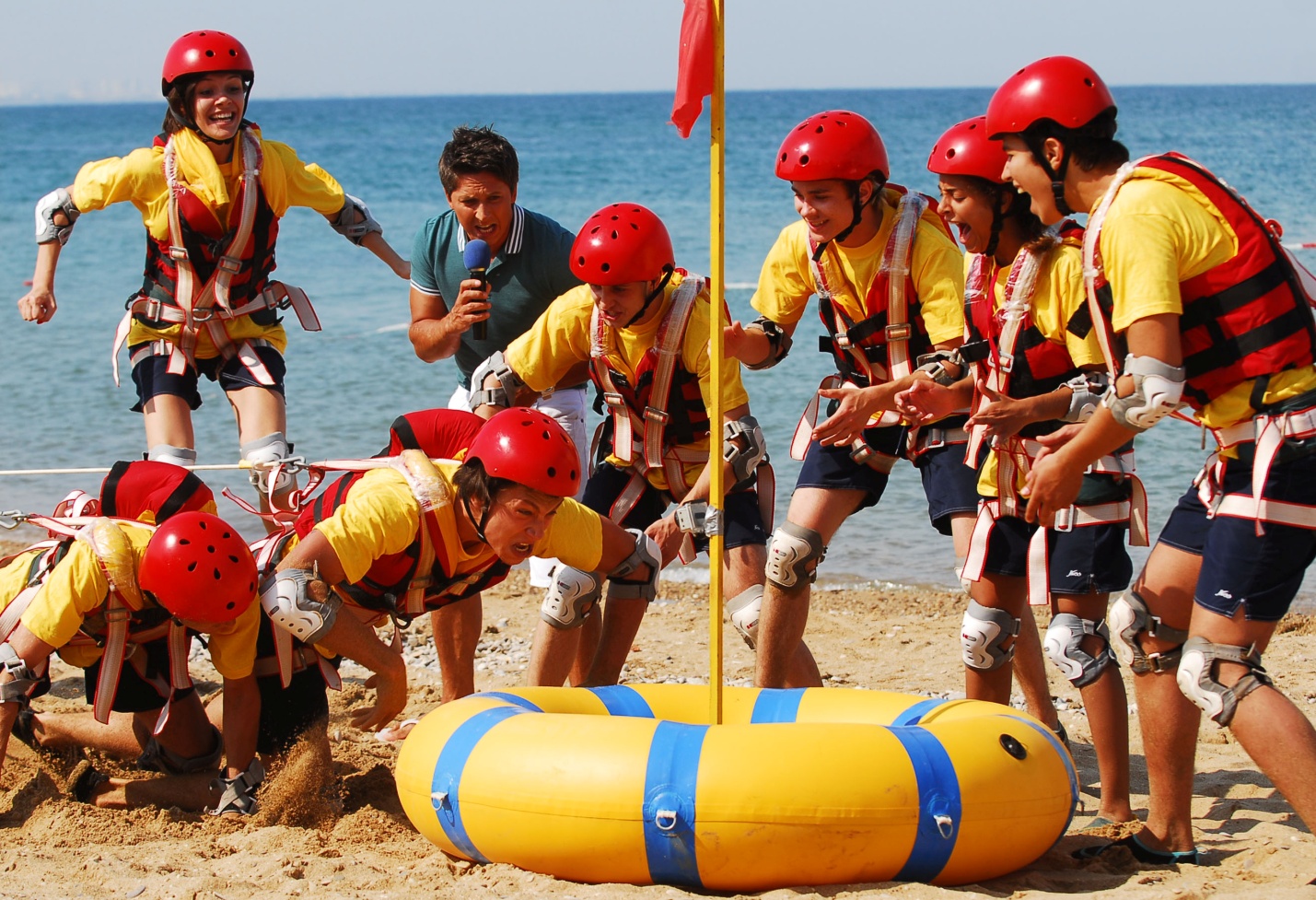 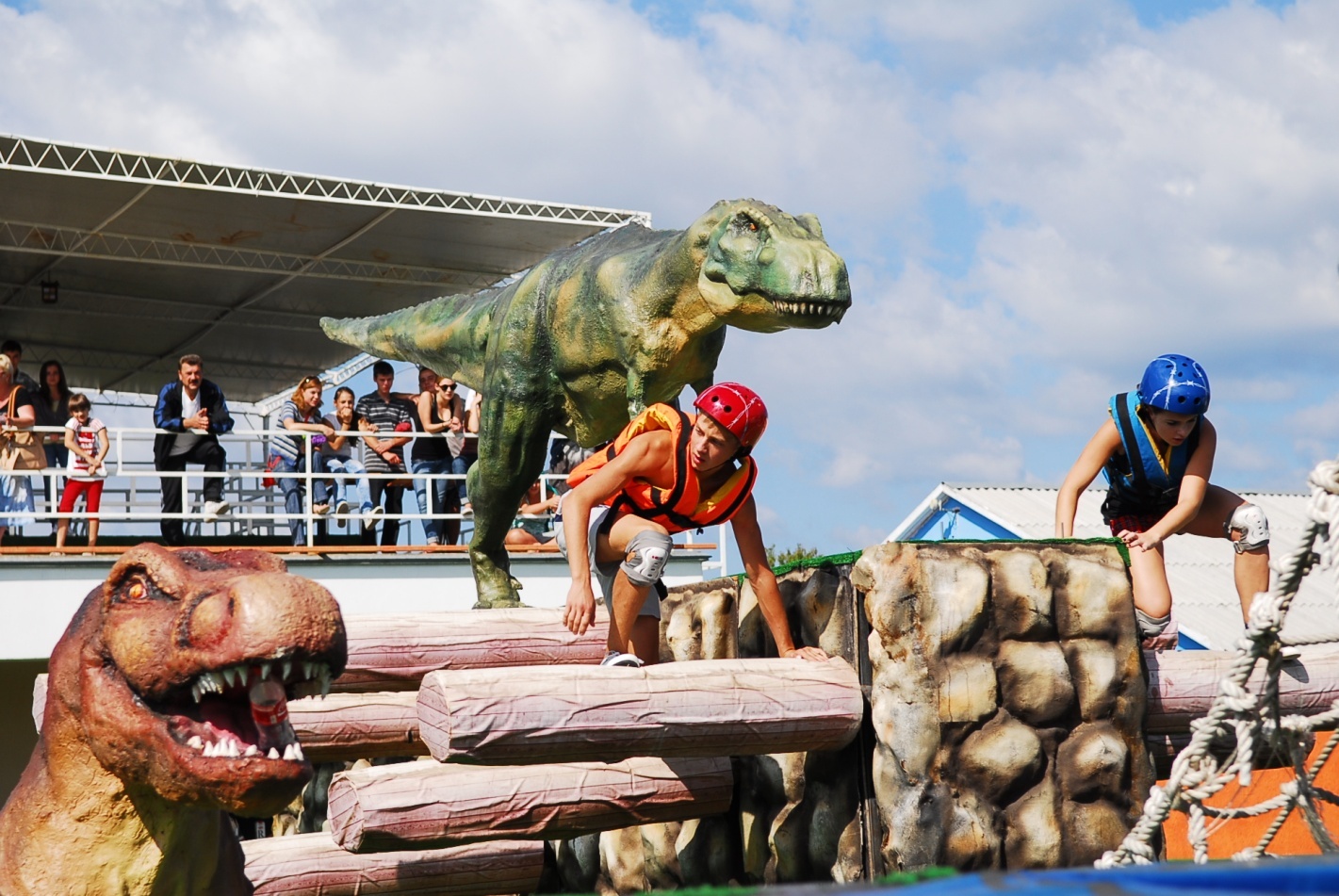 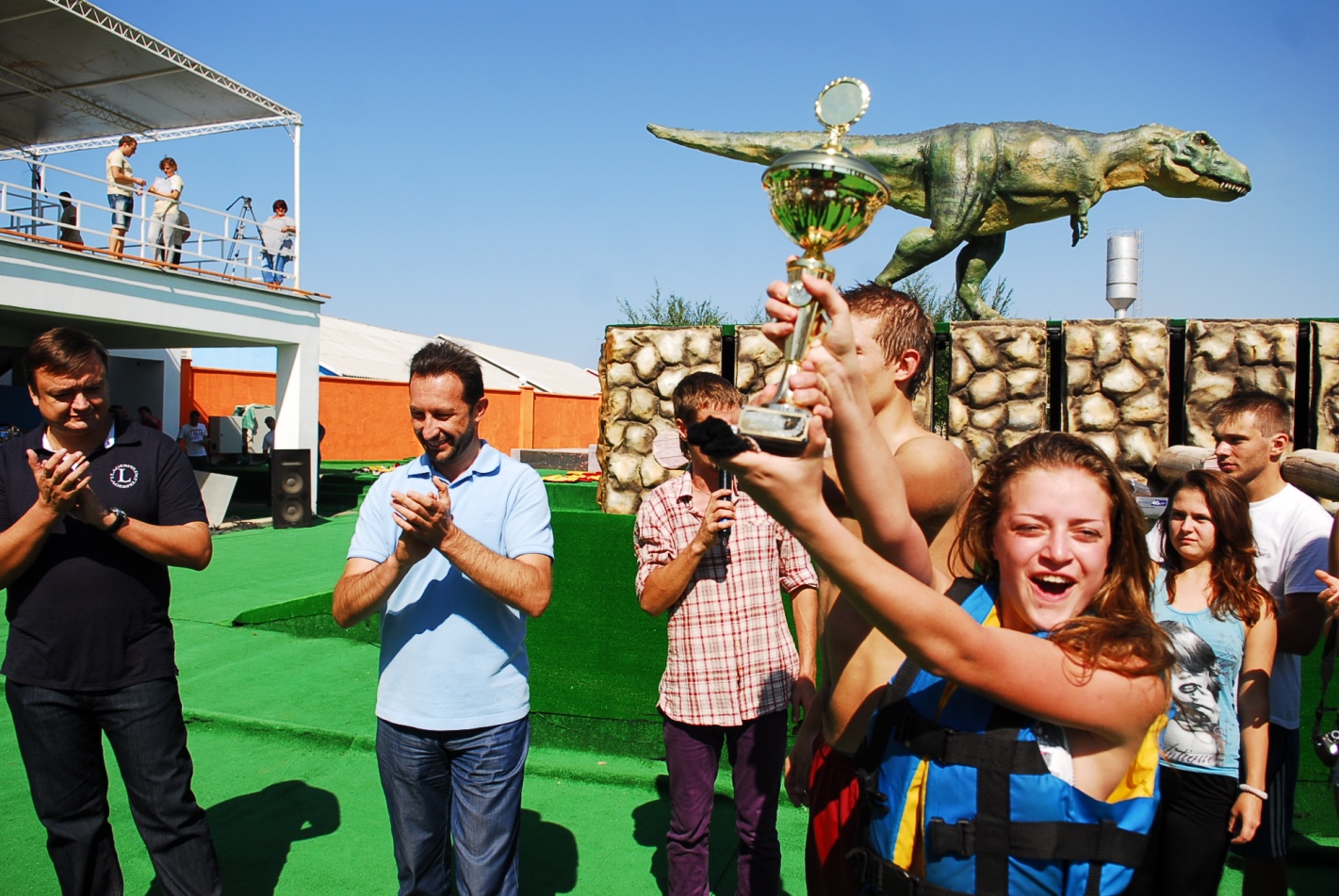 - Приключенческая  игра-квест «Fopd   Bayard». По  территории  МЦО «Звездный Берег» расставлены связанные между собой стратегически важные точки с заданиями, справившись с которыми команда получает подсказки. В ходе игры подросткам придется проявить все грани своей смекалки эрудиции, артистизма и находчивости.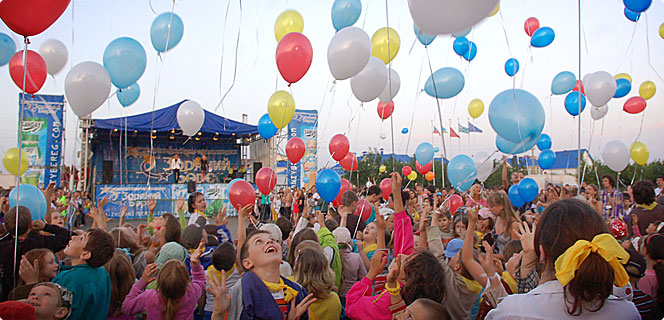 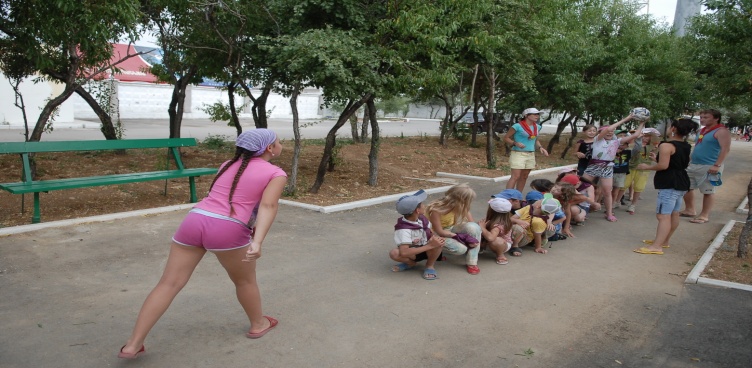 -Квиддич на песчаном берегу моря. 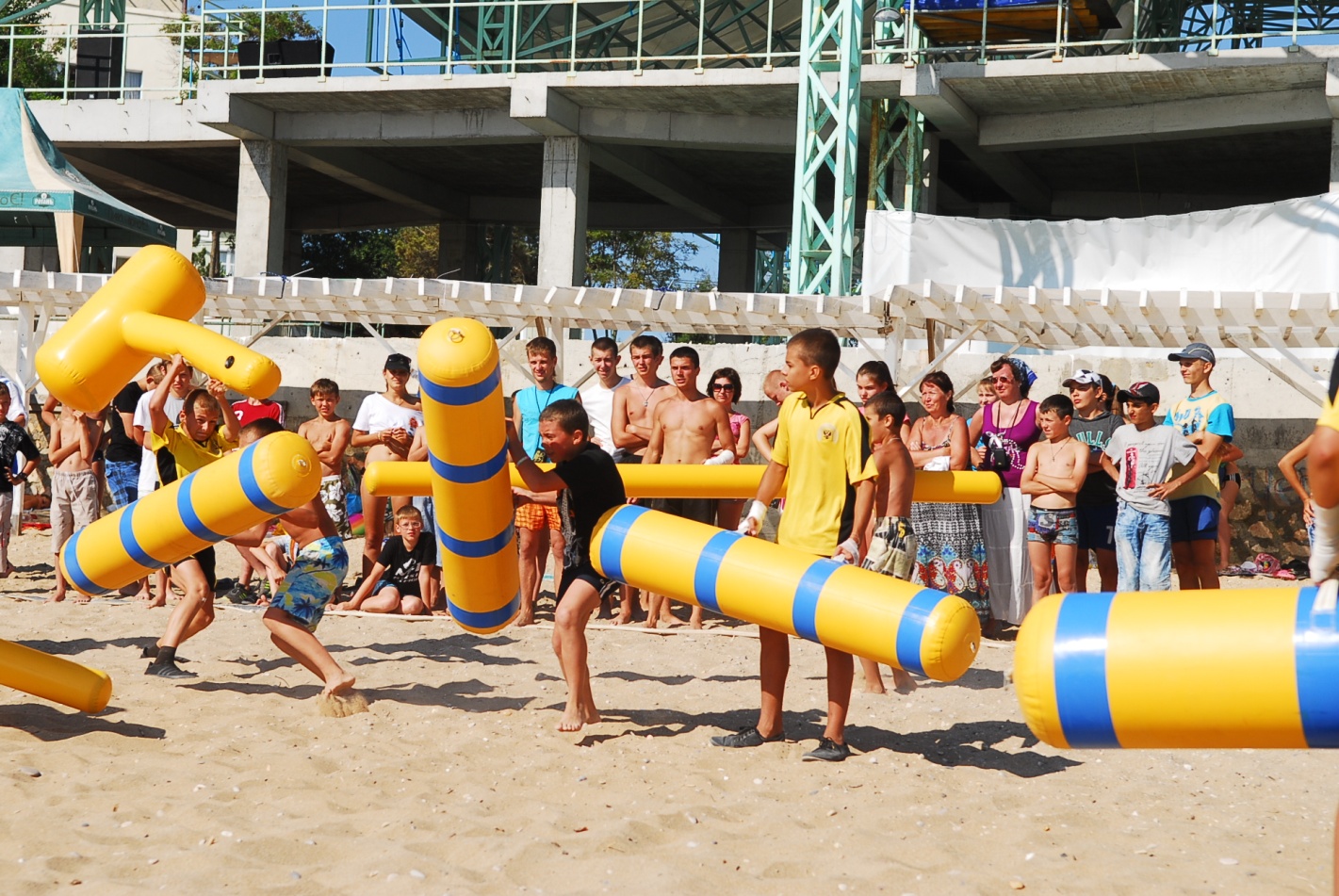 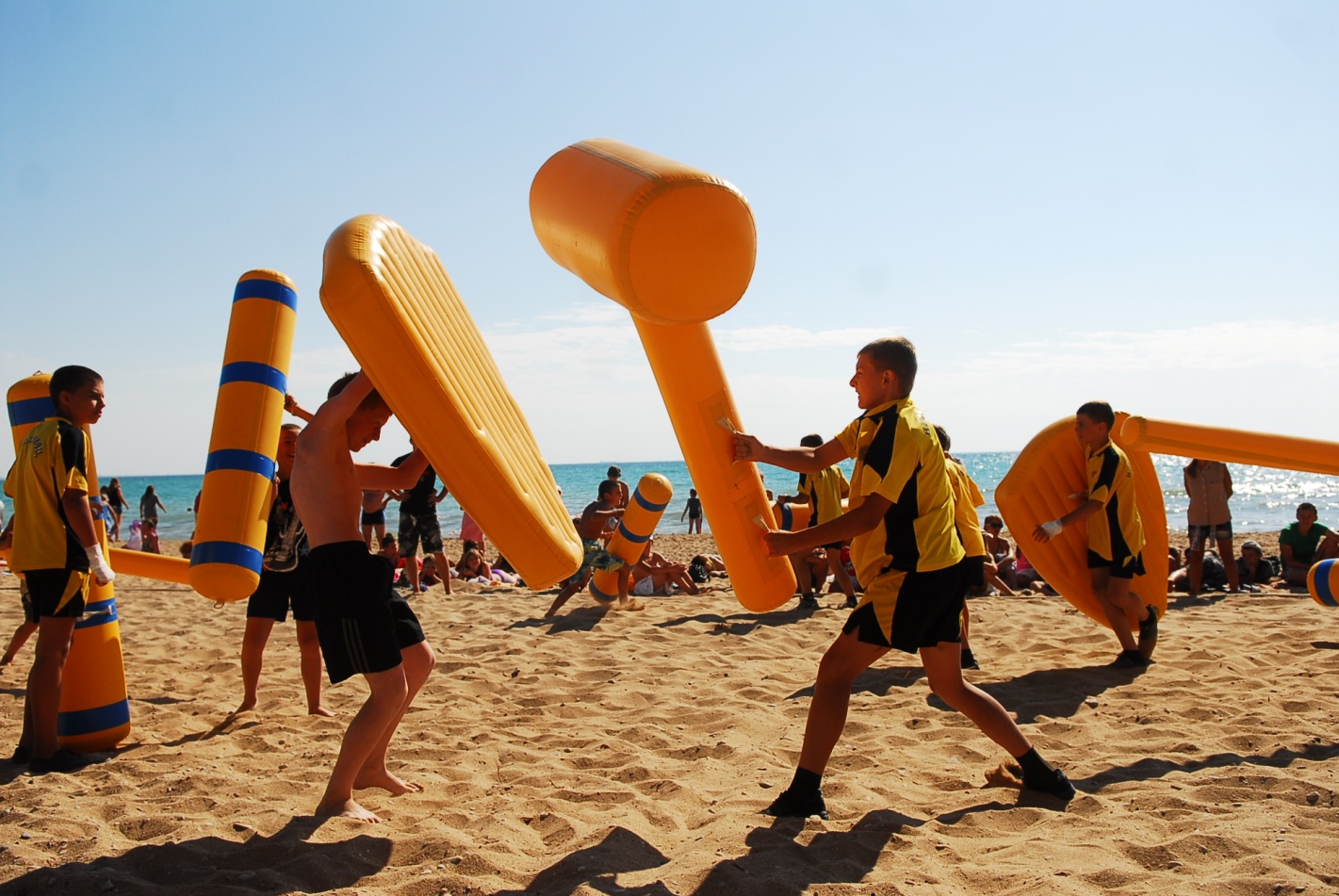 Мы предлагаем Вашему ребенку не просто отдохнуть на берегу Черного моря и приобрести новых друзей, попробовать свои силы в спортивно-развлекательных играх, но и раскрыть в себе новые таланты. Каждый день профессиональная группа аниматоров и педагогов готовит для своих зрителей насыщенную развлекательную программу, которая не оставит равнодушным ни одного, даже самого скептически настроенного зрителя.  Утром зарядка, аква-аэробика и игры на пляже. 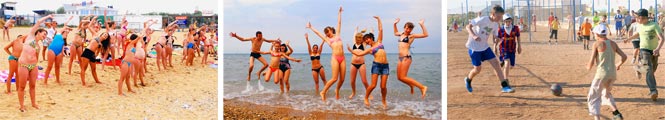 В первой половине дня спортивные мероприятия: чемпионаты по футболу, волейболу, настольному теннису. Во второй половине дня, после обеда – тихий час.Ближе к вечеру начинают работать интеллектуальные кружки – шахматы, различные настольные игры, кружки на мелкую моторику, которые развивают речь и способствуют появлению у ребенка усидчивости. 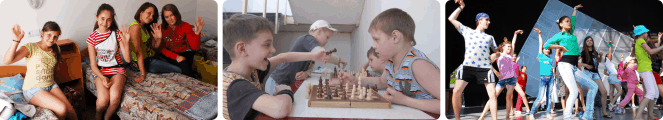 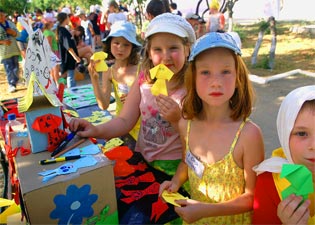 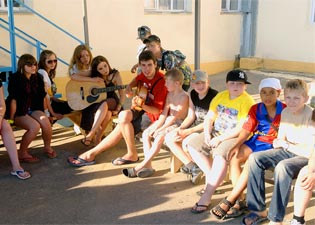 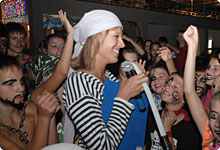          Также работает лингвистический центр, увлекательные танцевальные и вокальные кружки. Затем отряды готовятся к вечернему мероприятию, репетируют сценические номера. Вечером на профессиональной сцене выступают молодые артисты и коллективы при активном участии непосредственно детей. Потом дискотека и отбой.           Раз за смену организовываются экскурсии по памятным местам  Севастополя.           Мы предлагаем 2-х, 3-х и 4-х местные номера, которые находятся в одноэтажных корпусах с удобствами в номере. Туалет и душевая совмещенные, находятся в номере, а в блочных номерах - один на две комнаты.         В номере  из мебели: кровати, тумбочки, шкафы. Общая система кондиционирования на корпус.        До моря 5 минут ходьбы. Холодная и горячая вода круглосуточно, без перебоев.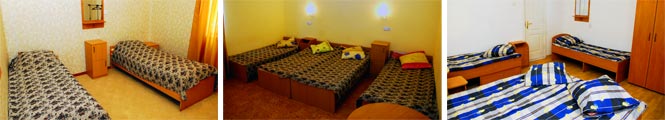         Пятиразовое питание в день по сбалансированному детскому меню  с системой выбора блюд.На завтрак предлагается ассортимент  горячих и холодных закусок, молочных каш и кондитерских изделий, на обед и ужин ассортимент закусок, салатов, овощей , фруктов и блюд из рыбы, птицы мяса. Для улучшения пищеварения  в детском меню введены кисломолочные продукты, йогурты, изделия из творога.        Территория Детско-юношеского лагеря  круглосуточно охраняется. Медпункт работает 24 часа в сутки. Морские купания детей проходят исключительно в пределах собственного, закрытого песочного пляжа под присмотром инструкторов по плаванию. Международный Центр Отдыха  «Звездный Берег» Севастополь – лучшее место для детско-юношеского   отдыха в Крыму. Дополнительную  информацию на нашем сайте : http://www.zolotoi-bereg.com/ или по тел.- +380 (50) 653-56-28, +380 (692) 44-96-65 
 e-mail:   zb-manager@mail.ru 